ANMELDEBOGEN 	lfd.Nr.: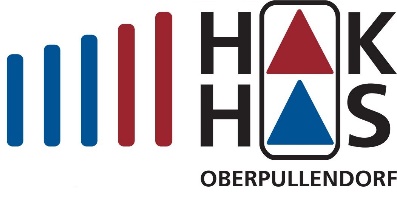 BHAK/BHAS Oberpullendorf	 Handelsakademie	 Italienisch* 	 Spanisch* 		 Ungarisch 	 Kroatisch         (*Alternative?)	 HandelsschuleDaten der Schülerin/des Schülers (Bitte in BLOCKSCHRIFT ausfüllen)Daten der/s gesetzlichen Erziehungsberechtigten: Bitte Rückseite beachten!1. BeilagenIm Original sind vorzulegen: Schulnachricht der derzeit besuchten Schule, Staatsbürgerschaftsnachweis oder Reisepass, Geburtsurkunde, Meldezettel2. AufnahmeprüfungHiermit wird zur Kenntnis genommen, dass gemäß § Abs. 4 des Schulunterrichtsgesetzes, BGBl. Nr. 472/1986 in der derzeit geltenden Fassung, eine für eine bestimmte Schulart abgelegte Aufnahmeprüfung für dasselbe Schuljahr nicht wiederholt werden darf.3. DatenschutzDie Schülerin/der Schüler, die Erziehungsberechtigten erteilen gemäß § 4 Zi 14 DSG 2000 ihre Zustimmung, dass die „Schülerdaten“ (Name, Adresse, Geschlecht, Geburtsdatum, Klassenjahrgang) für die Ausstellung des Schülerausweises bis auf Widerspruch (§ 28 DSG 2000) verwendet werden können.Die Schülerin/der Schüler, die Erziehungsberechtigten erteilen ferner die Zustimmung, dass Bildnisse ihrer Person, die im Rahmen des Unterrichts, von internen Schulveranstaltungen oder von der Schule organisierten Events, usw. gemacht werden, in den Schulmedien (z.B. Schulhomepage, Schulzeitung, usw.), aber auch für Werbezwecke für die Schule unentgeltlich verwendet werden können.4. Microsoft 365Jeder Schülerin/jedem Schüler stehen 1 TB Speicherplatz, das komplette Microsoft Office365-Paket und ein eigener Mail-Zugang auch zur privaten Nutzung zur Verfügung, auf den nur sie/er zugriffsberechtigt ist - und für dessen Inhalt sie/er auch verantwortlich ist. Es dürfen nur die eigenen Zugänge verwendet werden. In unserer EDV-Anlage sind auch hochwertige Multifunktionsgeräte zum Drucken, Scannen und Kopieren integriert. Schüler/innen haben die Möglichkeit, die Ressourcen der Schule auch von zu Hause aus zu nutzen. Es ist nicht notwendig, für Unterrichtszwecke teure Programme zu kaufen – ein Computer mit Internetzugang wird aber benötigt. Jede Schülerin/jeder Schüler ist für ihre/seine Passwörter und ihre/seine Zugänge verantwortlich und hat bei Missbrauch auch die Konsequenzen zu tragen. 5. HausordnungDie Hausordnung ist einzuhalten. Bei Missachtung der Hausordnung kann die Schülerin/der Schüler laut Beschluss des Schulgemeinschaftsausschusses von der Schulleitung zum „Sozialdienst“ verpflichtet werden.__________________________Ort, Datum________________________________      _____________________________Unterschrift der/des Erziehungsberechtigten	Unterschrift der Schülerin/des SchülersFamiliennameVorname(n)Geschlecht männlich    weiblich    divers männlich    weiblich    divers männlich    weiblich    divers männlich    weiblich    divers männlich    weiblich    divers männlich    weiblich    diversGeburtsdatum/-ortStaatsbürgerschaftReligionsbekenntnisAlltagsspracheSozialversicherungsNr.TelefonnummerPLZ WohnortStraße Nr.Vorbildung
(Anzahl der Jahre angeben!)VS(N)MSAHSPTSBMSBHSSchulpflicht erfüllt(9 Jahre)   ja    nein(9 Jahre)   ja    nein(9 Jahre)   ja    nein(9 Jahre)   ja    nein(9 Jahre)   ja    nein(9 Jahre)   ja    neinderzeitige Schulegelernte Fremdsprachen Mutter   Vater   Großvater   Großmutter   Jugendamt   Sonstiges Mutter   Vater   Großvater   Großmutter   Jugendamt   Sonstiges Mutter   Vater   Großvater   Großmutter   Jugendamt   SonstigesFamiliennameVorname(n)Akad. GradPLZ WohnortStraße Nr.TelefonnummerE-Mail